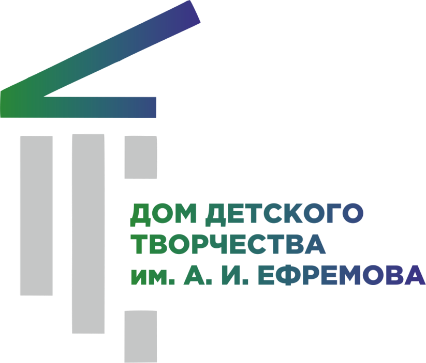 Методико-дидактическое приложениек дополнительной общеразвивающей программе«Уроки ремесла»Студия декоративно-прикладного искусства «Сказка»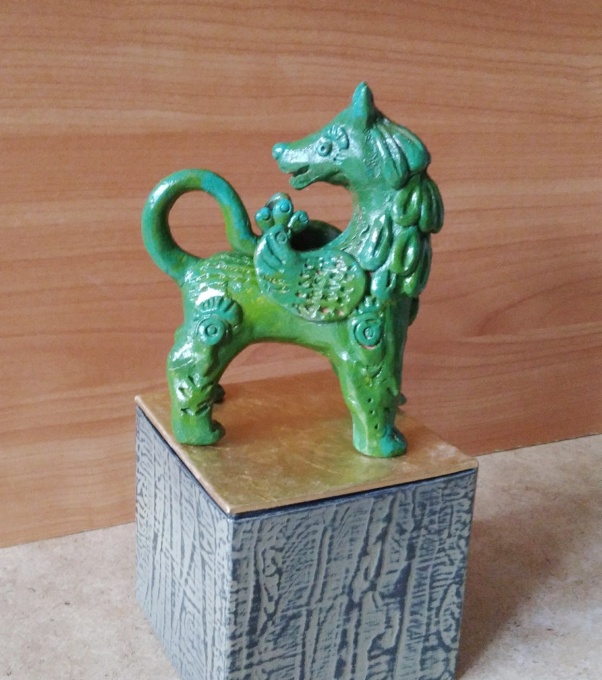 Мастер класс «Лепка, Перовская мурава - Семаргл». План-конспект к занятию.Составил: педагог дополнительного образования высшей квалификационной категорииРуковишникова Татьяна Александровнаг. Новосибирск 2023Актуальность.Пособие в форме плана-конспекта содержит методические рекомендации по организации занятий для детей, обучающихся по модульной программе «Волшебная глина» к разделу «Уроки ремесла».В этом разделе дети знакомятся: с разными видами  декоративно-прикладного искусства: лепке из глины, конструированию из бумаги и картона, народной кистевой росписью, обрядовой народной и игровой куклой.  Обучаются приёмам работы с нужными материалами, техническими приспособлениями и инструментами.  Пособие поможет слепить глиняную игрушку по мотивам Перовской муравы.  В нём я определяю цель работы, ставлю  общие задачи, предоставляю технологию изготовления архитектурной игрушки, даю историческую справку  по теме, рекомендую  условия проведения занятий, предлагаю  список нужных инструментов  и материалов. В процессе своей педагогической  деятельности, постепенно накапливая  учебный  методический материал,  я смогу собрать полное учебное  методическое пособие для  моей модульной  программы  « Волшебная глина». Этот материал  поможет мне более качественно и эффективно  реализовывать  поставленные  задачи в рамках  образовательной  программы и даст  возможность другим педагогам использовать готовые методические рекомендации  для своих целей в области дополнительного образования по теме «Лепка глиняных народных игрушек».Цель: Приобщение детей к истокам русских народных художественных промыслов, через знакомство с Перовской архитектурной игрушкой и практическое изготовление мифологического персонажа- Семаргла по мотивам Перовской муравы.Задачи:знакомство с историей создания Перовской муравы, её особенностями,закрепление  навыков  народной ручной лепки  из куска, создания универсальной основной   формы подобных игрушек,формирование умений работы с различными инструментами для лепки -  стеки, печатки, силиконовые кисти, закрепление приёмов работы с глиной - примазывание, заглаживание, тиснение, вытягивание  формы из куска, скатывание различных геометрических фигур (шар, капля, цилиндр),развитие чувства формы и объёма,формирование умения в передаче пропорций игрушки,развитие потребности детей в творчестве,изучение приёмов декорирования поверхности игрушки тиснением и наклепами,воспитание усидчивости, терпения и аккуратности,формирование  словаря приёмов работы с глиной.План работы:История Перовской муравы (презентация).Истоки вдохновения мастеров для создания архитектурной игрушки (презентация)Символы славянской мифологии (краткий справочный материал).Практическое изготовление архитектурной игрушки – огненного летающего пса Семаргла по показу (видео мастер класс) Заключительная  часть - выставка и анализ работ.Условия проведения МК: Мастер класс рассчитан на детей от 8лет и взрослых интересующихся истоками родной культуры, любителей лепки и декоративно-прикладного искусства. Время проведения 2 часа.         Материалы и инструменты:Для изготовления глиняной игрушки нам понадобятся такие материалы и инструменты: глина 200гр, ёмкость с водой, кусочек поролона для заглаживания поверхности глины, стеки, печатки для тиснения, тряпочка х/б.Примерный ход занятия.1. Представление темы «Перовская мурава» (презентация).2. Знакомство и рассматривание экспонатов выставки глиняных игрушек и изразцов по мотивам «Перовской муравы», а также наглядного иллюстративного материала символов Перовского промысла.3. Практическая лепка глиняной игрушки Семаргла.4. Итог: выставка работ, анализ основной формы и разнообразия декора игрушек.Краткий справочный материал к занятию.Историческая справка.Перовская Мурава.Муравлением или покрытием муравой на Руси называли специфический метод создания полупрозрачной глазури на глиняных изделиях. Считается, что XV—XVII веках для простой глазировки глиняной посуды применяли муравление. Процесс заключался в том, что во время обжига в печь, где стояла глиняная посуда, кидали соли, которые превращаясь в пары, затем оседали на посуде и создавали похожее на стекло изумрудного цвета покрытие. Это специфический оттенок зеленого на Руси называли муравою. На территории современной Москвы муравление активно использовали в Перовской слободе, где муравленую глазурь наносили на печные изразцы с охотничьими и мифологическими сюжетами.Перовская мурава - техника изготовления керамических изделий, которая была популярна на Руси в XV—XVII веках. В такой технике в основном выполнялись печные изразцы характерного цвета. В основном этим промыслом занимались ремесленники Перовской слободы (современный район Перово города Москвы). Зеленый цвет глазури для изразцов придавался за счет добавления меди и свинца в состав.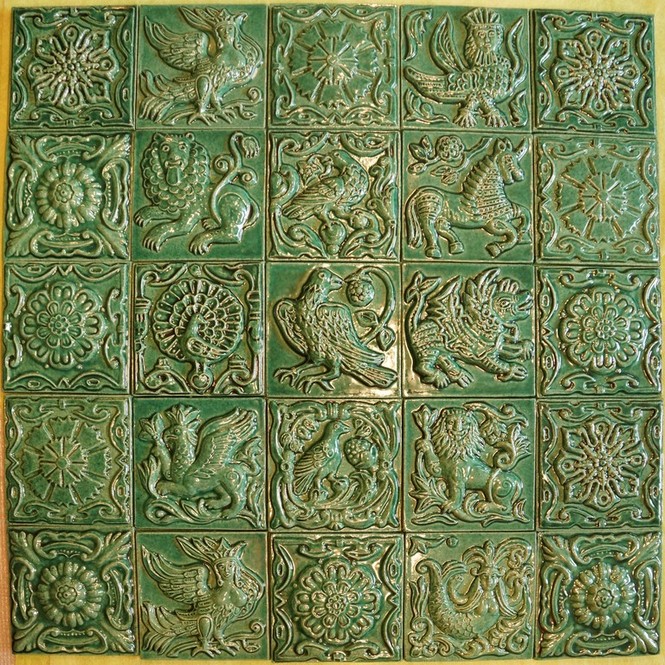 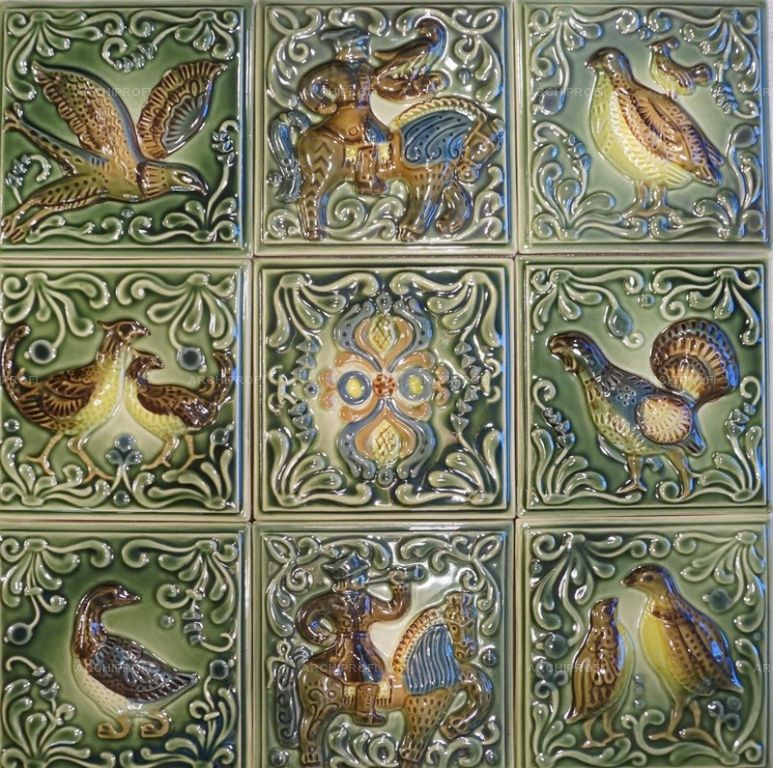 Печи, отделанные изразцами из Перовской муравы можно увидеть в доме- усадьбе Романовых.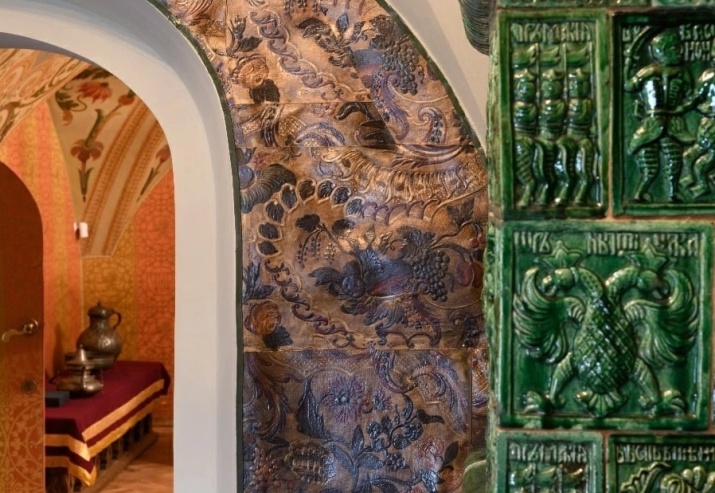 Изначально промысел был направлен именно на изготовление изразцов для печей.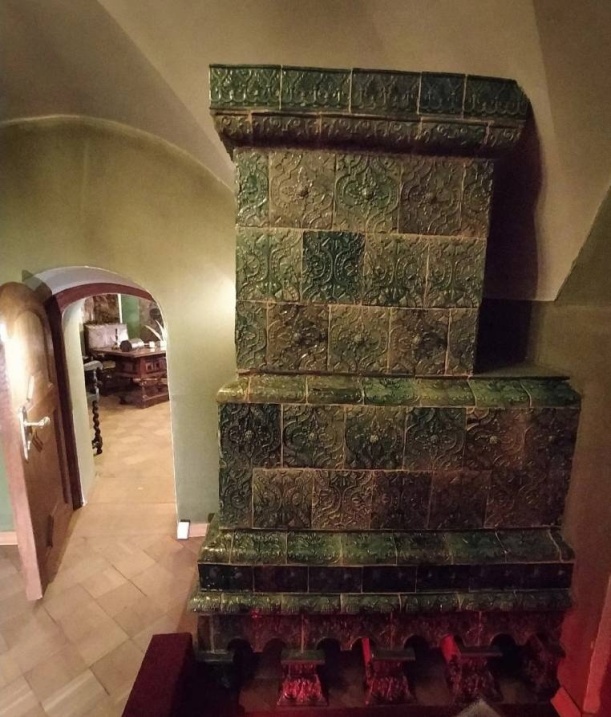 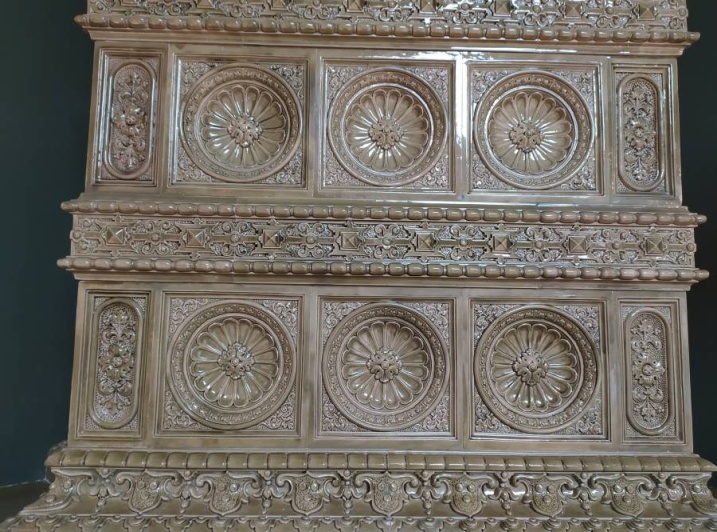 Муравленые изразцы в собрании ГИМ в Москве.
Печи украшенные муравленными изразцами есть так же и в Казани, например в музее изобразительных искусств.В начале 90-х сотрудники мастерской по лепке из глины в московском районе Перово занялись изучением муравлёных московских рельефных изразцов XVII века и поиском вариантов воссоздания утраченной муравленой глазури. После того, как рецепт удалось найти нетоксичный изумрудный краситель без меди и свинца, в мастерских начали создавать небольшие объемные скульптуры из глины. Эта техника получила название «Перовская мурава".
Кстати, выражение "трава- мурава" произошло как раз от цвета муравленых изразцов!Сувениры «Перовская мурава».Московский сувенир «Перовская мурава» является результатом творческой индустрии Государственного музея — культурного центра «Интеграция» имени Н. А. Островского.За основу изготовления сувенира были взяты керамические скульптуры малой формы, созданные мастерами декоративно-прикладного искусства по сюжетам терракотовых и муравлёных московских рельефных изразцов XVII века, а также на основе упоминаний об охотничьих промыслах Перовской слободы (в настоящее время район Перово города Москвы).Так придумали сувенир. В одной из мастерской КЦ по работе с керамикой стали изучать технику изготовления муравленых московских изразцов XVII века. Затем мастера КЦ попробовали перенести плоскостное изображение с рельефных изразцов в объем. Из глины начали делать трехмерные фигурки персонажей, изображенных на изразцах. При этом мастерам удалось добиться уникального эффекта муравления с помощью майоликовых низкотемпературных глазурей. Так появилась новая глиняная игрушка зеленого цвета. У мастеров сформировался пул любимых образов. Это герои мифов и былин: грифон и единорог, гамаюн и семаргл, персонажи охотничьих сюжетов. Ведь район Перово изначально был охотничьей окраиной Москвы, где били дичь на перо. В итоге получилась новая московская игрушка — «перовская», потому что создана в Перово, а «мурава» — из-за изумрудно-зеленого цвета.Символы славянской мифологии.﻿ По сюжетам изразцов и на основе упоминаний об охотничьих промыслах Перовской слободы получилось две группы персонажей современной глиняной игрушки (малой скульптуры): мифические и охотничьи.Персонажи из старо -русских эпосовПолкан- герой русского сказочного и былинного эпоса, получеловек — полуконь. Вещее существо, наделенное бессмертием и мудростью. Покровитель охоты и символ воинской доблестиЛев -как мифологический символ обозначал сильных и непобедимых воинов, силу и власть, бесстрашие и стойкость. Олицетворяет мощь, величие, великодушие, благородство и ум.Семаргл- священный крылатый пес, охраняющий семена, посевы и домашний очаг. Древние славяне считали, что он является посредником между людьми и богами, небом и землёй.Единорог - в славянской мифологии главный среди зверей и владыка всего звериного царства, обладающий необыкновенной силой, разумом и чудодейственными способностями.Гамаюн- в славянской мифологии вещая птица, поющая людям божественные песни и предвещающая будущее тем, кто умеет слышать тайное. Она знает все на свете: что было, что есть и что будет.Персонажи охотничьей тематикиУтка - древнеславянский символ очистительной силы воды. Символ продолжения рода и счастливой семьи. По преданию — творец мира и знак его вечного продолжения.Сова - олицетворение земной и небесной мудрости, направленной на землю, для помощи людям. Её сила в умении видеть сокрытое, спрятанное во тьме, и передавать мудрость предков потомкам.Сокольничий - один из старинных чинов в великокняжеском дворцовом хозяйстве на Руси, стоявший во главе организации соколиной охоты, а иногда и всех учреждений военно-княжеской охоты, возглавляя Сокольничий приказ.Всадник - имвол несущий стремительные перемены. Атрибуты упряжи коня считались оберегами, приносили удачу и хранили от всяких бед.Тетерев - в славянской мифологии одно из воплощений лесного духа. Символизирует богатство лесных охотничьих угодий Перовской слободы (сейчас - район Перово города Москвы).Олень - тотемное животное древних славян. Знак удачного брака, обильной жизненной силы. Олицетворение неба и воплощение единства рода. Словарик необходимых специфических понятий, при работе с глиной.1.Раскатывание – формирование жгутов между ладонями или ладонью и столом движениями вперед-назад.2. Сгибание куска глины для придания нужной формы.3.Соединение деталей – прикладывание деталей друг к другу с небольшим придавливанием. 4. Скатывание – формирование шариков разных размеров между ладонями или ладонью и поверхностью стола круговыми движениями.5.Сплющивание – сжимание куска глины для придания ему плоской формы. Маленький кусочек глины сплющивают с помощью пальцев. Большой кусок придавливают к поверхности стола всей ладонью.6.Тиснение-нанесение рисунка на поверхность глины с помощью стеки или печатей.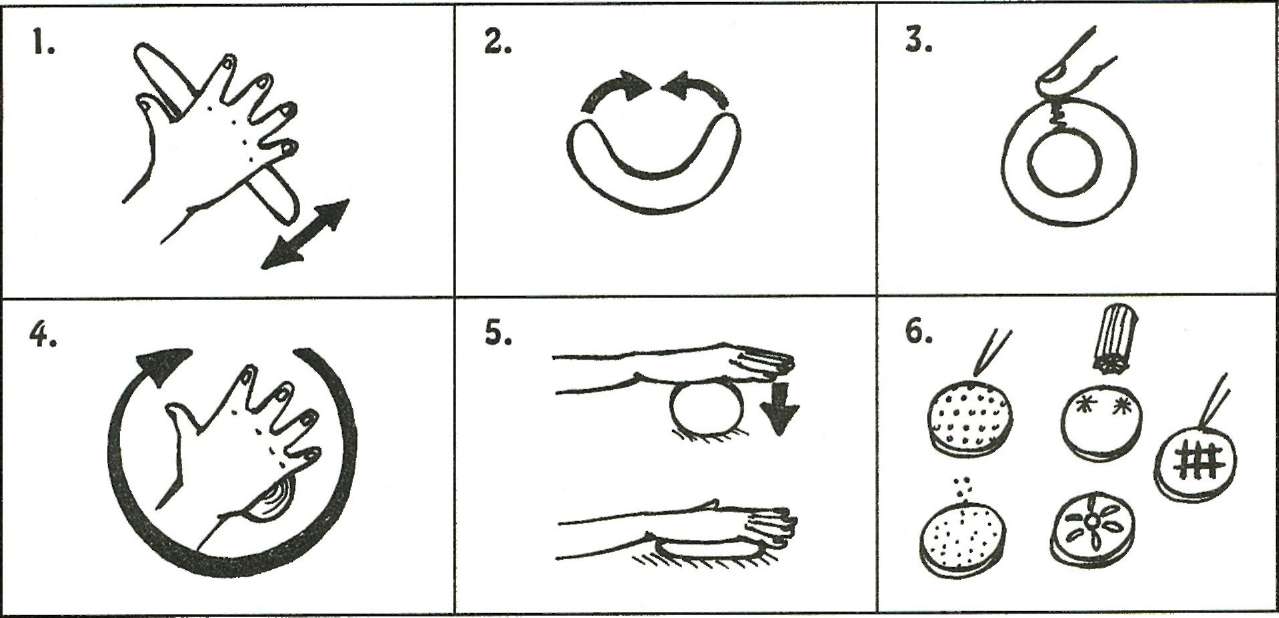 7.Разминание – надавливание пальцами и руками на кусочек глины. 8.Отщипывание – отделение маленьких кусочков глины от большого куска при помощи указательного и большого пальцев. Сначала кусочек прищипывают, затем отрывают.9.Вдавливание изготовление деталей на глине путём нажатия пальцами.10.Разрезание – деление куска глины с помощью стеки.11.Заострение – оттягивание пальцами одного конца жгута и его раскатывание, чтобы он стал более острым. 12. Примазывание- это пластический метод соединения деталей при котором сглаживая пальцами места скрепления деталей, сдвигаем глину с одной части детали на другую.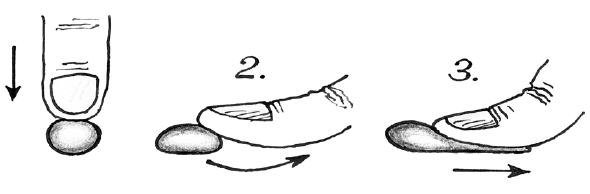 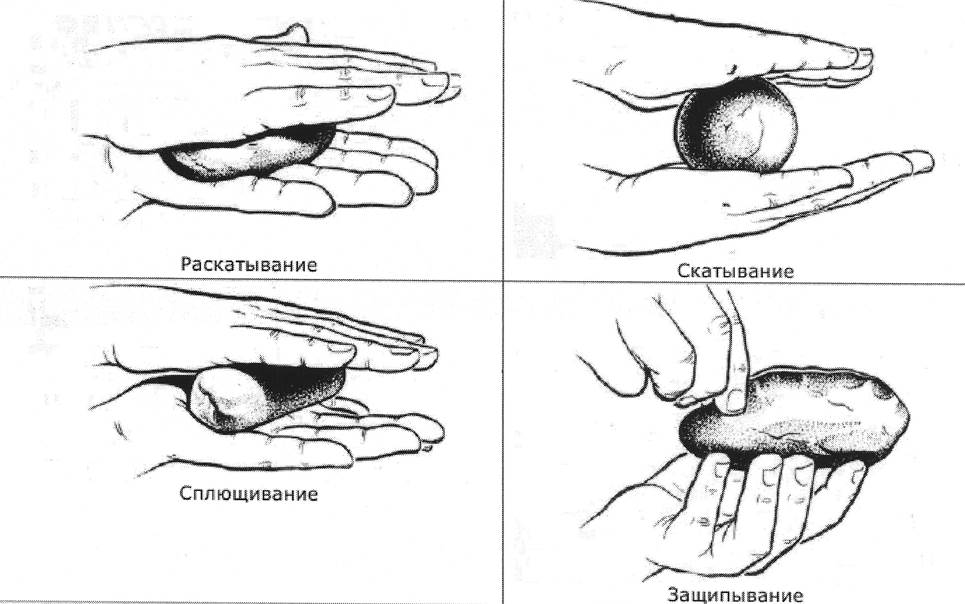 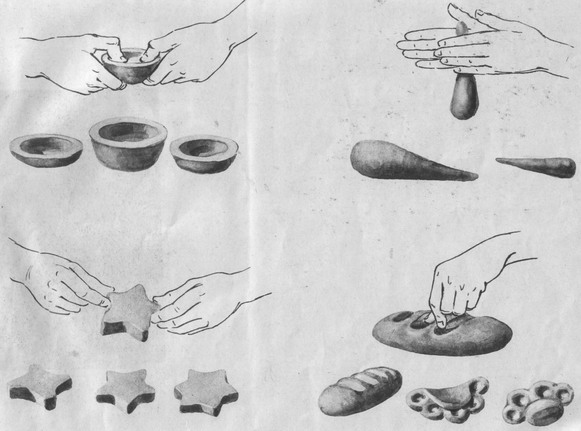 Источники информации.https://vk.com/perovskayamuravahttps://perovskayamurava.moscow/#contactsСсылки на мастер- класс.https://youtu.be/0NoHqNDDHcQ       10-минутный мастер-классhttps://youtu.be/KjHUy3Qz38I        Полный мастер-класс